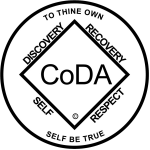 CoDA Service Conference 2018Motion Form Committee: Board			Date:  10/7/18Motion Number:  LATE		Revision #:						Revision Date: Result (data entry purposes only)___________________Motion: The Board moves that effective after the 2019 CSC, the International CoDA Convention (ICC) and the CoDA Service Conference (CSC) be held as two separate events.  Events would be responsible for planning and producing the ICC and the CoDA Board of Trustees would be responsible for planning and producing the CSC which will be held on a weekend. ________________________________________________Remarks: We want to work with the local fellowships to find a more cost- effective venues.Intent: To serve the fellowship by moving it to a venue with a cost that attracts and makes available for more participation for international members. This motion requires changes to: (please check any that apply)	By Laws			FSM P1			FSM P2	FSM P3		    	FSM P4			FSM P5	Change of Responsibility       	Other:  